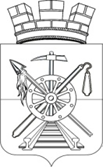 Российская Федерация Ростовская областьоктябрьский районМуниципальное образование «Каменоломненское городское поселение»Администрация Каменоломненского городского поселения постановлениеВ целях корректировки объёмов финансирования муниципальной программы Каменоломненского городского поселения Октябрьского района «Развитие физической культуры и спорта», в соответствии с постановлением Администрации Каменоломненского городского поселения от 02.11.2018 № 377 «Об утверждении Порядка разработки, реализации и оценки эффективности муниципальных программ Каменоломненского городского поселения», руководствуясь частью 9, статьи 46 Устава муниципального образования «Каменоломненское городское поселение»,ПОСТАНОВЛЯЮ:Внести изменения в Постановление Администрации Каменоломненского городского поселения от 02.11.2018г. № 381 «Об утверждении муниципальной программы Каменоломненского городского поселения Октябрьского района «Развитие физической культуры и спорта». -      Приложение к постановлению Администрации Каменоломненского городского поселения от 02.11.2018г. № 381 изложить в редакции согласно приложению к настоящему постановлению.2. Признать утратившим силу Постановление Администрации Каменоломненского городского поселения от 18.09.2023 г. № 424 О внесении изменений в постановление Администрации Каменоломненского городского поселения от 02.11.2018г. №381 «Об утверждении муниципальной программы Каменоломненского городского поселения Октябрьского района «Развитие физической культуры и спорта».3. Настоящее постановление вступает в силу с момента его официального обнародования и подлежит размещению на официальном сайте Администрации Каменоломненского городского поселения в сети Интернет.4. Контроль за выполнением постановления возложить на главного специалиста по работе с молодежью  Е. Ю. ЖидковуГлава АдминистрацииКаменоломненского городского поселения                                                               М.С. СимисенкоПриложение № 1к постановлениюАдминистрации Каменоломненского городского поселения        от 27.12.2023 № 610ПАСПОРТмуниципальной программы Каменоломненского городского поселения Октябрьского района «Развитие физической культуры и спорта»ПАСПОРТподпрограммы «Развитие физической культуры и массового спорта Каменоломненского городского поселения»ПАСПОРТподпрограммы «Обеспечение реализации муниципальной программы»Приоритеты и цели в сфере физической культуры и спортаПриоритетные направления развития сфер культуры и спорта определены Стратегией социально-экономического развития в Октябрьском районе на период до 2030 года.Реализация поставленных целей и задач способствует развитию человеческого потенциала, укреплению здоровья нации.К числу приоритетных направлений развития физической культуры и спорта в целом относятся:вовлечение жителей в регулярные занятия физической культурой и спортом, прежде всего детей и молодежи;повышение доступности объектов спорта, в том числе для лиц с ограниченными возможностями здоровья и инвалидов.Выполнение мероприятий муниципальной программы позволит обеспечить реализацию целей в сфере физической культуры и спорта в Каменоломненском городском поселении на долгосрочный период, будет способствовать повышению экономической рентабельности этой сферы, раскрытию ее социального потенциала.Для оценки хода реализации муниципальной программы и характеристики состояния установленной сферы деятельности предусмотрена система целевых показателей (индикаторов) как для муниципальной программы в целом, так и для подпрограмм муниципальной программы.Сведения о показателях (индикаторах) муниципальной программы, подпрограмм муниципальной программы и их значениях приведены в приложении N 1 к муниципальной программе. Перечень подпрограмм, основных мероприятий муниципальной программы приведен в приложении N 2 к муниципальной программе.Расходы бюджета поселения на реализацию муниципальной программы приведены в приложении N 3 к муниципальной программе.Расходы областного бюджета, федерального бюджета, местных бюджетов и внебюджетных источников на реализацию муниципальной программы приведены в приложении N 4 к муниципальной программе.Перечень расходов на реализацию мероприятий муниципальной программы Каменоломненского городского поселения "Развитие физической культуры и спорта" приведен в приложении N 5 к муниципальной программе.Характеристика участия Каменоломненского городского поселения в реализации муниципальной программыВ соответствии с Федеральным законом от 06.10.1999 N 184-ФЗ "Об общих принципах организации законодательных (представительных) и исполнительных органов государственной власти субъектов Российской Федерации" сфера физической культуры и спорта относится к предмету совместного ведения Российской Федерации и субъектов Российской Федерации.Внеурочная занятость молодежи является важнейшей составляющей развития общества. Оно социально востребовано, но требует постоянного внимания и поддержки со стороны общества и муниципалитета.Реализация мероприятий муниципальной программы Каменоломненского городского поселения "Развитие физической культуры и спорта" в области спорта направлена на создание условий для физического, нравственного, духовного развития, спортивного совершенствования жителей.Главный специалист по работе с молодежью     			Е. Ю. ЖидковаПриложение № 1к муниципальной программе Каменоломненского городского поселения Октябрьского района«Развитие физической культуры и спорта»СВЕДЕНИЯоб индикаторах и показателях муниципальной программы Каменоломненского городского поселения Октябрьского района «Развитие физической культуры и спорта», подпрограмм муниципальной программы Каменоломненского городского поселения Октябрьского района «Развитие физической культуры и спорта» и их значениях Приложение № 2к муниципальной программе Каменоломненского городского поселения Октябрьского района«Развитие физической культуры и спорта»ПЕРЕЧЕНЬподпрограмм, основных мероприятий муниципальной программы Каменоломненского городского поселения Октябрьского района «Развитие физической культуры и спорта»Приложение № 3к муниципальной программе Каменоломненского городского поселения Октябрьского района«Развитие физической культуры и спорта»ПЕРЕЧЕНЬбюджета поселения на реализацию
муниципальной программы Каменоломненского городского поселения Октябрьского района «Развитие физической культуры и спорта»Приложение № 4к муниципальной программе Каменоломненского городского поселения Октябрьского района«Развитие физической культуры и спорта»РАСХОДЫ на реализацию муниципальной программы Каменоломненского городского поселения Октябрьского района «Развитие физической культуры и спорта»Приложение № 5к муниципальной программе Каменоломненского городского поселения Октябрьского района«Развитие физической культуры и спорта»ПЕРЕЧЕНЬРАСХОДОВ НА РЕАЛИЗАЦИЮ МЕРОПРИЯТИЙ МУНИЦИПАЛЬНОЙ ПРОГРАММЫКАМЕНОЛОМНЕНСКОГО ГОРОДСКОГО ПОСЕЛЕНИЯ "РАЗВИТИЕ ФИЗИЧЕСКОЙ КУЛЬТУРЫ И СПОРТА"По направлениям подпрограммы "Развитие физической культурыи массового спорта в Каменоломненском городском поселении"1. При проведении физкультурных мероприятий по видам спорта среди всех возрастных групп населения, в том числе муниципальных мероприятий (чемпионаты, первенства, игры, конкурсы, спортивные акции, традиционные соревнования, турниры, фестивали и соревнования в рамках празднования знаменательных и памятных дат Октябрьского района, Ростовской области и России, соревнования физкультурно-спортивных объединений, организаций, федераций, мероприятия в рамках поэтапного внедрения ВФСК ГТО), осуществляется по оплате:проживания и питания спортсменов, тренеров, представителей команд;выплат спортивным судьям и обслуживающему персоналу за обслуживание соревнований и мероприятий в рамках ВФСК ГТО;медицинского обслуживания (в том числе услуг по обеспечению дежурства бригады скорой медицинской помощи с квалифицированным медицинским персоналом, реанимационным оборудованием и автомобилем скорой медицинской помощи);аренды или услуг по предоставлению спортсооружений, спортивного оборудования и инвентаря;транспортных услуг;наградной атрибутики;канцелярских принадлежностей;медикаментов и перевязочных средств;организации и проведения торжественных церемоний открытия, закрытия соревнований и торжественных мероприятий в рамках ВФСК ГТО (разработка сценария их проведения, праздничное оформление мест проведения, оплата услуг ведущего или диктора, звукоусиление и музыкальное сопровождение мероприятия, выступление творческих и спортивных коллективов, видео- и фотосъемка, световое оформление).2. Спортивные мероприятия по видам спорта, не вошедшим в программу Олимпийских игр.2.1. При проведении муниципальных мероприятий (первенства, чемпионаты, кубки, спартакиады, соревнования, чемпионаты и первенства, тренировочные мероприятия): проезда, багажа, в том числе сверхнормативного, негабаритного багажа, проживания и питания спортсменов, тренеров, представителей команд;транспортных услуг.3. При проведении муниципальных конференций, выставок, фестивалей, совещаний, коллегий и семинаров с представителями спортивной общественности осуществляется финансовое обеспечение расходов в соответствии с нормами по оплате:аренды или услуг по предоставлению помещений;транспортных услуг;презентаций;призов, дипломов, грамот;канцелярских принадлежностей;изготовления стендов, методической литературы, видеофильмов;аренды и оборудования выставочных площадей.4. При участии в муниципальных, районных, областных, всероссийских и международных выставках, спортивных форумах, фестивалях, семинарах и конференциях осуществляется финансовое обеспечение расходов в соответствии с нормами:изготовления стендов, методической литературы, видеофильмов;сувенирной продукции;проведения презентаций;аренды и оборудования выставочных площадей;проезда или транспортных услуг.5. При организации и проведении смотров-конкурсов в сфере физической культуры и спорта осуществляется финансовое обеспечение расходов по оплате ценных призов, кубков, дипломов, грамот лауреатам смотра-конкурса, спортивного инвентаря.6. При информационном обеспечении муниципальных официальных физкультурных мероприятий, в том числе мероприятий ВФСК ГТО, осуществляется финансовое обеспечение расходов по оплате:издания афиш, буклетов, плакатов, листков, календарей, стендов, баннеров, флагов, фото- и видеоматериалов;публикации и издания печатной продукции;освещения в средствах массовой информации и на рекламных носителях.7. При необходимости выступления на комплексных соревнованиях и мероприятиях ВФСК ГТО в единой спортивной форме осуществляется финансовое обеспечение расходов по оплате экипировки сборных команд Каменоломненского городского поселения.27.12.2023     №  610р.п. КаменоломниО внесении изменений в постановление Администрации Каменоломненского городского поселения от 02.11.2018г. № 381 «Об утверждении муниципальной программы Каменоломненского городского поселения Октябрьского района «Развитие физической культуры и спорта»Наименование муниципальной программы –муниципальная программа Каменоломненского городского поселения Октябрьского района «Развитие физической культуры и спорта» (далее – муниципальная программа)Ответственный исполнитель муниципальной программы–Главный специалист по работе с молодёжью Каменоломненского городского поселенияСоисполнители муниципальной программы–отсутствуютУчастники муниципальной программы –Администрация Каменоломненского городского поселенияПодпрограммы муниципальной программы–«Развитие физической культуры и массового спорта Каменоломненского городского поселения»; «Обеспечение реализации муниципальной программы».Программно-целевые инструменты муниципальной программы–отсутствуютЦель муниципальнойпрограммы –обеспечение жителей Каменоломненского городского поселения возможностью систематически заниматься физической культурой и спортом и вести здоровый образ жизни.Задачи муниципальной программы–создание условий и проведение в Каменоломненском городском поселении спортивных мероприятий.Целевые индикаторы и  показатели муниципальной программы –доля граждан Каменоломненского городского поселения, систематически занимающихся физической культурой и спортом, в общей численности населения;число медалей разного достоинства, завоеванных спортсменами Каменоломненского городского поселения на чемпионатах, первенствах, кубках международного уровня;уровень обеспеченности населения спортивными сооружениями, исходя из единовременной пропускной способности объектов спорта, в том числе для лиц с ограниченными возможностями здоровья и инвалидовЭтапы и сроки реализации муниципальной программы –этапы реализации муниципальной программы не выделяются. Срок реализации муниципальной программы: 
2019 – 2030 годыРесурсное обеспечение муниципальной программы –общий объем финансирования муниципальной программы – 1127,2 тыс. рублей, в том числе по годам:в 2019 году – 90,00 тыс. рублей;в 2020 году – 0,00 тыс. рублей; в 2021 году – 91,5 тыс. рублей;в 2022 году – 55,00  тыс. рублей;в 2023 году – 125,7 тыс. рублей;в 2024 году – 135,0  тыс. рублей;в 2025 году – 135,0 тыс. рублей;в 2026 году – 135,0 тыс. рублей;в 2027 году – 90,00 тыс. рублей;в 2028 году – 90,00 тыс. рублей;в 2029 году – 90,00 тыс. рублей;в 2030 году – 90,00 тыс. рублей.Объем средств областного бюджета составляет тыс. рублей, в том числе:в 2019 году – тыс. рублей;в 2020 году – тыс. рублей;в 2021 году – тыс. рублей;в 2022 году – тыс. рублей;в 2023 году – тыс. рублей;в 2024 году – тыс. рублей;в 2025 году – тыс. рублей;в 2026 году – тыс. рублей;в 2027 году – тыс. рублей;в 2028 году – тыс. рублей;в 2029 году – тыс. рублей;в 2030 году – тыс. рублей.Объем средств местных бюджетов составляет 1127,2 тыс. рублей, в том числе:в 2019 году – 90,00 тыс. рублей;в 2020 году – 0,00 тыс. рублей; в 2021 году – 91,5 тыс. рублей;в 2022 году – 55,00  тыс. рублей;в 2023 году – 125,7 тыс. рублей;в 2024 году – 135,0  тыс. рублей;в 2025 году – 135,0 тыс. рублей;в 2026 году – 135,0 тыс. рублей;в 2027 году – 90,00 тыс. рублей;в 2028 году – 90,00 тыс. рублей;в 2029 году – 90,00 тыс. рублей;в 2030 году – 90,00 тыс. рублей.Объем средств из внебюджетных источников составляет  тыс. рублей, в том числе:в 2019 году – тыс. рублей;в 2020 году – тыс. рублей;в 2021 году – тыс. рублей;в 2022 году – тыс. рублей;в 2023 году – тыс. рублей;в 2024 году – тыс. рублей;в 2025 году – тыс. рублей;в 2026 году – тыс. рублей;в 2027 году – тыс. рублей;в 2028 году – тыс. рублей;в 2029 году – тыс. рублей;в 2030 году – тыс. рублей.Ожидаемые результаты реализации муниципальной программы–устойчивое развитие физической культуры и спорта в Каменоломненском городском поселении, что характеризуется ростом количественных показателей и качественной оценкой изменений, происходящих в сфере физической культуры и спорта;привлечение к систематическим занятиям физической культурой и спортом и приобщение к здоровому образу жизни широких масс населения, что окажет положительное влияние на улучшение качества жизни граждан Каменоломненского городского поселения.Наименование подпрограммы –Подпрограмма «Развитие физической культуры и массового спорта Каменоломненского городского поселения» (далее – подпрограмма)Исполнительподпрограммы 1–Главный специалист по работе с молодёжью Каменоломненского городского поселенияУчастники подпрограммы 1–Администрация Каменоломненского городского поселенияПрограммно-целевые инструментыподпрограммы 1–отсутствуютЦель подпрограммы 1–повышения мотивации жителей Каменоломненского городского поселения к регулярным занятиям физической культурой и спортом и ведению здорового образа жизниЗадачи подпрограммы 1–совершенствование системы физического воспитания различных категорий и групп населения, в том числе в образовательных учрежденияхЦелевые индикаторы и показатели подпрограммы 1–доля лиц с ограниченными возможностями здоровья и инвалидов, систематически занимающихся физической культурой и спортом, в общей численности данной категории населения; доля учащихся и студентов, систематически занимающихся физической культурой и спортом, в общей численности учащихся и студентовЭтапы и сроки реализации подпрограммы 1–этапы реализации подпрограммы 1 не выделяются. Сроки реализации подпрограммы 1 - 2019 - 2030 годыРесурсное обеспечение подпрограммы 1–Общий объем финансирования подпрограммы 1 составляет тыс. рублей, в том числе:в 2019 году – тыс. рублей;в 2020 году – тыс. рублей;в 2021 году – тыс. рублей;в 2022 году – тыс. рублей;в 2023 году – тыс. рублей;в 2024 году – тыс. рублей;в 2025 году – тыс. рублей;в 2026 году – тыс. рублей;в 2027 году – тыс. рублей;в 2028 году – тыс. рублей;в 2029 году – тыс. рублей;в 2030 году – тыс. рублей.Ожидаемые результаты реализации подпрограммы 1–совершенствование системы физического воспитания;рост числа жителей, занимающихся адаптивной физической культурой и спортом; рост количества участников массовых спортивных и физкультурных мероприятийНаименованиеподпрограммы–Подпрограмма «Обеспечение реализации муниципальной программы» (далее – подпрограмма)Исполнитель подпрограммы 2-Главный специалист по работе с молодёжью Каменоломненского городского поселенияУчастники подпрограммы 2-отсутствуютПрограммно-целевые инструменты подпрограммы 2-отсутствуютЦель подпрограммы 2–обеспечение эффективного управления реализацией муниципальной программыЗадачи подпрограммы 2–повышение эффективности и результативности бюджетных расходов в сфере реализации муниципальной программыЦелевые индикаторы и показатели подпрограммы 2–уровень освоения бюджетных средств, выделенных на реализацию муниципальной программыЭтапы и срокиреализации подпрограммы 2–этапы реализации подпрограммы 2 не выделяются. Сроки реализации подпрограммы 2 - 2019 - 2030 годыРесурсноеобеспечение подпрограммы 2–Общий объем финансирования подпрограммы 2 составляет 1127,2 тыс. рублей, в том числе:в 2019 году – 90,00 тыс. рублей;в 2020 году – 0,00 тыс. рублей; в 2021 году – 91,5 тыс. рублей;в 2022 году – 55,00  тыс. рублей;;в 2023 году – 125,7 тыс. рублей;в 2024 году – 135,0  тыс. рублей;в 2025 году – 135,0 тыс. рублей;в 2026 году – 135,0 тыс. рублей;в 2027 году – 90,00 тыс. рублей;в 2028 году – 90,00 тыс. рублей;в 2029 году – 90,00 тыс. рублей;в 2030 году – 90,00 тыс. рублей.Объем финансирования подпрограммы 2 за счет средств местного бюджета составляет 1127,2 тыс. рублей, в том числе:в 2019 году – 90,00 тыс. рублей;в 2020 году – 0,00 тыс. рублей; в 2021 году – 91,5 тыс. рублей;в 2022 году – 55,00  тыс. рублей;в 2023 году – 125,7 тыс. рублей;в 2024 году – 135,0  тыс. рублей;в 2025 году – 135,0 тыс. рублей;в 2026 году – 135,0 тыс. рублей;в 2027 году – 90,00 тыс. рублей;в 2028 году – 90,00 тыс. рублей;в 2029 году – 90,00 тыс. рублей;в 2030 году – 90,00 тыс. рублей.Ожидаемые результаты реализации подпрограммы 2–повышение эффективности управления муниципальными финансами в части вопросов реализации муниципальной программы№
п/п№
п/пНомер и наименование показателя (индикатора)Вид
показателяЕдиница измеренияДанныедля расчета значений показателяДанныедля расчета значений показателяЗначения показателяЗначения показателяЗначения показателяЗначения показателяЗначения показателяЗначения показателяЗначения показателяЗначения показателяЗначения показателяЗначения показателяЗначения показателяЗначения показателя№
п/п№
п/пНомер и наименование показателя (индикатора)Вид
показателяЕдиница измерения2017год2018год2019год2020год2021год2022год2023год2024год2025год2026год2027 год2028 год2029 год2030год1. Муниципальная программа Каменоломненского городского поселения "Развитие физической культуры и спорта"1. Муниципальная программа Каменоломненского городского поселения "Развитие физической культуры и спорта"1. Муниципальная программа Каменоломненского городского поселения "Развитие физической культуры и спорта"1. Муниципальная программа Каменоломненского городского поселения "Развитие физической культуры и спорта"1. Муниципальная программа Каменоломненского городского поселения "Развитие физической культуры и спорта"1. Муниципальная программа Каменоломненского городского поселения "Развитие физической культуры и спорта"1. Муниципальная программа Каменоломненского городского поселения "Развитие физической культуры и спорта"1. Муниципальная программа Каменоломненского городского поселения "Развитие физической культуры и спорта"1. Муниципальная программа Каменоломненского городского поселения "Развитие физической культуры и спорта"1. Муниципальная программа Каменоломненского городского поселения "Развитие физической культуры и спорта"1. Муниципальная программа Каменоломненского городского поселения "Развитие физической культуры и спорта"1. Муниципальная программа Каменоломненского городского поселения "Развитие физической культуры и спорта"1. Муниципальная программа Каменоломненского городского поселения "Развитие физической культуры и спорта"1. Муниципальная программа Каменоломненского городского поселения "Развитие физической культуры и спорта"1. Муниципальная программа Каменоломненского городского поселения "Развитие физической культуры и спорта"1. Муниципальная программа Каменоломненского городского поселения "Развитие физической культуры и спорта"1. Муниципальная программа Каменоломненского городского поселения "Развитие физической культуры и спорта"1. Муниципальная программа Каменоломненского городского поселения "Развитие физической культуры и спорта"1. Муниципальная программа Каменоломненского городского поселения "Развитие физической культуры и спорта"1.11.1Показатель 1.Доля граждан Каменоломненского городского поселения, систематически занимающихся физической культурой и спортом, в общей численности населенияведомственныйпроцентов14,014,815,41617,418,820,221,62324,425,827,228,6301.21.2Показатель 2.Число медалей разного достоинства, завоеванных спортсменами Каменоломненского городского поселения на чемпионатах, первенствахведомственныймедалей19202122242628313335373941431.31.3Показатель 3.Уровень обеспеченности населения спортивными сооружениями, исходя из единовременной пропускной способности объектов спорта, в том числе для лиц с ограниченными возможностями здоровья и инвалидовведомственныйпроцент8,18,38,48,58,78,99,19,39,59,79,910,110,210,52. Подпрограмма «Развитие физической культуры и массового спорта Каменоломненского городского поселения»2. Подпрограмма «Развитие физической культуры и массового спорта Каменоломненского городского поселения»2. Подпрограмма «Развитие физической культуры и массового спорта Каменоломненского городского поселения»2. Подпрограмма «Развитие физической культуры и массового спорта Каменоломненского городского поселения»2. Подпрограмма «Развитие физической культуры и массового спорта Каменоломненского городского поселения»2. Подпрограмма «Развитие физической культуры и массового спорта Каменоломненского городского поселения»2. Подпрограмма «Развитие физической культуры и массового спорта Каменоломненского городского поселения»2. Подпрограмма «Развитие физической культуры и массового спорта Каменоломненского городского поселения»2. Подпрограмма «Развитие физической культуры и массового спорта Каменоломненского городского поселения»2. Подпрограмма «Развитие физической культуры и массового спорта Каменоломненского городского поселения»2. Подпрограмма «Развитие физической культуры и массового спорта Каменоломненского городского поселения»2. Подпрограмма «Развитие физической культуры и массового спорта Каменоломненского городского поселения»2. Подпрограмма «Развитие физической культуры и массового спорта Каменоломненского городского поселения»2. Подпрограмма «Развитие физической культуры и массового спорта Каменоломненского городского поселения»2. Подпрограмма «Развитие физической культуры и массового спорта Каменоломненского городского поселения»2. Подпрограмма «Развитие физической культуры и массового спорта Каменоломненского городского поселения»2. Подпрограмма «Развитие физической культуры и массового спорта Каменоломненского городского поселения»2. Подпрограмма «Развитие физической культуры и массового спорта Каменоломненского городского поселения»2. Подпрограмма «Развитие физической культуры и массового спорта Каменоломненского городского поселения»2.12.1Показатель 1.1.Доля лиц с ограниченными возможностями здоровья и инвалидов, систематически занимающихся физической культурой и спортом, в общей численности данной категории населенияведомственныйпроцентов0,390,400,410,420,440,460,480,500,520,540,560,570,580,602.22.2Показатель 1.2.Доля учащихся и студентов, систематически занимающихся физической культурой и спортом, в общей численности учащихся и студентовведомственныйпроцентов49,45051,553555759626568717477803. Подпрограмма «Обеспечение реализации государственной программы»3. Подпрограмма «Обеспечение реализации государственной программы»3. Подпрограмма «Обеспечение реализации государственной программы»3. Подпрограмма «Обеспечение реализации государственной программы»3. Подпрограмма «Обеспечение реализации государственной программы»3. Подпрограмма «Обеспечение реализации государственной программы»3. Подпрограмма «Обеспечение реализации государственной программы»3. Подпрограмма «Обеспечение реализации государственной программы»3. Подпрограмма «Обеспечение реализации государственной программы»3. Подпрограмма «Обеспечение реализации государственной программы»3. Подпрограмма «Обеспечение реализации государственной программы»3. Подпрограмма «Обеспечение реализации государственной программы»3. Подпрограмма «Обеспечение реализации государственной программы»3. Подпрограмма «Обеспечение реализации государственной программы»3. Подпрограмма «Обеспечение реализации государственной программы»3. Подпрограмма «Обеспечение реализации государственной программы»3. Подпрограмма «Обеспечение реализации государственной программы»3. Подпрограмма «Обеспечение реализации государственной программы»3. Подпрограмма «Обеспечение реализации государственной программы»3.1Показатель 2.1.Уровень освоения бюджетных средств выделенных на реализацию муниципальной программыПоказатель 2.1.Уровень освоения бюджетных средств выделенных на реализацию муниципальной программыведомственныйпроцентов9595959595959595959595959595Nп/пНомер и наименование основного мероприятия муниципальной программыИсполнитель, участник, ответственный за исполнение основного мероприятия муниципальной программыСрок (годы)Срок (годы)Срок (годы)Ожидаемый результат (краткое описание)Последствия нереализации основного мероприятия муниципальной программыСвязь с показателями муниципальной программы (подпрограммы)Nп/пНомер и наименование основного мероприятия муниципальной программыИсполнитель, участник, ответственный за исполнение основного мероприятия муниципальной программыначала реализацииокончания реализацииокончания реализацииОжидаемый результат (краткое описание)Последствия нереализации основного мероприятия муниципальной программыСвязь с показателями муниципальной программы (подпрограммы)I. Подпрограмма "Развитие физической культуры и массового спорта Каменоломненского городского поселения "I. Подпрограмма "Развитие физической культуры и массового спорта Каменоломненского городского поселения "I. Подпрограмма "Развитие физической культуры и массового спорта Каменоломненского городского поселения "I. Подпрограмма "Развитие физической культуры и массового спорта Каменоломненского городского поселения "I. Подпрограмма "Развитие физической культуры и массового спорта Каменоломненского городского поселения "I. Подпрограмма "Развитие физической культуры и массового спорта Каменоломненского городского поселения "I. Подпрограмма "Развитие физической культуры и массового спорта Каменоломненского городского поселения "I. Подпрограмма "Развитие физической культуры и массового спорта Каменоломненского городского поселения "I. Подпрограмма "Развитие физической культуры и массового спорта Каменоломненского городского поселения "1. Цель подпрограммы 1 "Повышение мотивации жителей Каменоломненского городского поселения к регулярным занятиям физической культурой и спортом и ведению здорового образа жизни"1. Цель подпрограммы 1 "Повышение мотивации жителей Каменоломненского городского поселения к регулярным занятиям физической культурой и спортом и ведению здорового образа жизни"1. Цель подпрограммы 1 "Повышение мотивации жителей Каменоломненского городского поселения к регулярным занятиям физической культурой и спортом и ведению здорового образа жизни"1. Цель подпрограммы 1 "Повышение мотивации жителей Каменоломненского городского поселения к регулярным занятиям физической культурой и спортом и ведению здорового образа жизни"1. Цель подпрограммы 1 "Повышение мотивации жителей Каменоломненского городского поселения к регулярным занятиям физической культурой и спортом и ведению здорового образа жизни"1. Цель подпрограммы 1 "Повышение мотивации жителей Каменоломненского городского поселения к регулярным занятиям физической культурой и спортом и ведению здорового образа жизни"1. Цель подпрограммы 1 "Повышение мотивации жителей Каменоломненского городского поселения к регулярным занятиям физической культурой и спортом и ведению здорового образа жизни"1. Цель подпрограммы 1 "Повышение мотивации жителей Каменоломненского городского поселения к регулярным занятиям физической культурой и спортом и ведению здорового образа жизни"1. Цель подпрограммы 1 "Повышение мотивации жителей Каменоломненского городского поселения к регулярным занятиям физической культурой и спортом и ведению здорового образа жизни"Задача 1 подпрограммы 1 " совершенствование системы физического воспитания различных категорий и групп населения, в том числе в образовательных учреждениях "Задача 1 подпрограммы 1 " совершенствование системы физического воспитания различных категорий и групп населения, в том числе в образовательных учреждениях "Задача 1 подпрограммы 1 " совершенствование системы физического воспитания различных категорий и групп населения, в том числе в образовательных учреждениях "Задача 1 подпрограммы 1 " совершенствование системы физического воспитания различных категорий и групп населения, в том числе в образовательных учреждениях "Задача 1 подпрограммы 1 " совершенствование системы физического воспитания различных категорий и групп населения, в том числе в образовательных учреждениях "Задача 1 подпрограммы 1 " совершенствование системы физического воспитания различных категорий и групп населения, в том числе в образовательных учреждениях "Задача 1 подпрограммы 1 " совершенствование системы физического воспитания различных категорий и групп населения, в том числе в образовательных учреждениях "Задача 1 подпрограммы 1 " совершенствование системы физического воспитания различных категорий и групп населения, в том числе в образовательных учреждениях "Задача 1 подпрограммы 1 " совершенствование системы физического воспитания различных категорий и групп населения, в том числе в образовательных учреждениях "1.1.1.1.1. Физическое воспитание населения Каменоломненского городского поселения и обеспечение организации и проведения физкультурных и массовых спортивных мероприятий главный специалист по работе  с молодёжью Каменоломненского городского поселения201920192030совершенствование системы физического воспитания;рост числа занимающихся физической культурой и спортом;рост количества участников массовых спортивных и физкультурных мероприятийзамедление темпов роста доли населения Каменоломненского городского поселения, систематически занимающегося физической культурой и спортом1,2,3II. Подпрограмма "Обеспечение реализации муниципальной программы"II. Подпрограмма "Обеспечение реализации муниципальной программы"II. Подпрограмма "Обеспечение реализации муниципальной программы"II. Подпрограмма "Обеспечение реализации муниципальной программы"II. Подпрограмма "Обеспечение реализации муниципальной программы"II. Подпрограмма "Обеспечение реализации муниципальной программы"II. Подпрограмма "Обеспечение реализации муниципальной программы"II. Подпрограмма "Обеспечение реализации муниципальной программы"II. Подпрограмма "Обеспечение реализации муниципальной программы"2. Цель подпрограммы 2 "Обеспечение эффективного управления реализацией муниципальной программы"2. Цель подпрограммы 2 "Обеспечение эффективного управления реализацией муниципальной программы"2. Цель подпрограммы 2 "Обеспечение эффективного управления реализацией муниципальной программы"2. Цель подпрограммы 2 "Обеспечение эффективного управления реализацией муниципальной программы"2. Цель подпрограммы 2 "Обеспечение эффективного управления реализацией муниципальной программы"2. Цель подпрограммы 2 "Обеспечение эффективного управления реализацией муниципальной программы"2. Цель подпрограммы 2 "Обеспечение эффективного управления реализацией муниципальной программы"2. Цель подпрограммы 2 "Обеспечение эффективного управления реализацией муниципальной программы"2. Цель подпрограммы 2 "Обеспечение эффективного управления реализацией муниципальной программы"Задача 1 подпрограммы 2 "Повышение эффективности и результативности бюджетных расходов в сфере реализации муниципальной программы"Задача 1 подпрограммы 2 "Повышение эффективности и результативности бюджетных расходов в сфере реализации муниципальной программы"Задача 1 подпрограммы 2 "Повышение эффективности и результативности бюджетных расходов в сфере реализации муниципальной программы"Задача 1 подпрограммы 2 "Повышение эффективности и результативности бюджетных расходов в сфере реализации муниципальной программы"Задача 1 подпрограммы 2 "Повышение эффективности и результативности бюджетных расходов в сфере реализации муниципальной программы"Задача 1 подпрограммы 2 "Повышение эффективности и результативности бюджетных расходов в сфере реализации муниципальной программы"Задача 1 подпрограммы 2 "Повышение эффективности и результативности бюджетных расходов в сфере реализации муниципальной программы"Задача 1 подпрограммы 2 "Повышение эффективности и результативности бюджетных расходов в сфере реализации муниципальной программы"Задача 1 подпрограммы 2 "Повышение эффективности и результативности бюджетных расходов в сфере реализации муниципальной программы"2.1.1.2.1. Физкультурные и массовые спортивные мероприятияглавный специалист по работе  с молодёжью Каменоломненского городского поселения201920302030рост числа занимающихся  физической культурой и спортомзамедление темпов роста доли населения Каменоломненского городского поселения, систематически занимающегося объеме	1.1, 1.2, 2.12.1.2.2.1.1.  Мероприятия по обеспечению содержания наградной атрибутикой, спортивным инвентарёмглавный специалист по работе  с молодёжью Каменоломненского городского поселения201920302030рост числа занимающихся  физической культурой и спортомзамедление темпов роста доли населения Каменоломненского городского поселения, систематически занимающегося объеме1.1, 1.2, 2.12.1.2. В целях реализации Договора Председателя Ростовской РОО «Федерация футбола» с Администрацией Каменоломненского городского поселения в лице Главы Администрации Каменоломненского городского поселения об оказания услуг взносом за участие команды п.Каменоломни по футболу среди команд Ростовской области, из средств бюджета поселенияглавный специалист по работе  с молодёжью Каменоломненского городского поселения201920302030рост числа занимающихся адаптивной физической культурой и спортом; рост количества участников массовых спортивных и физкультурных мероприятий.замедление темпов роста доли населения Каменоломненского городского поселения, систематически занимающегося физической культурой и спортом1.1, 1.2, 2.12.1.3.2.1.3. Транспортные услуги за перевозку спортсменовглавный специалист по работе  с молодёжью Каменоломненского городского поселения201920302030участие спортсменов п. Каменоломни в различного рода соревнованияхзамедление темпов роста доли населения Каменоломненского городского поселения, систематически занимающегося физической культурой и спортом1.1, 1.2, 2.1Номер и наименование подпрограммы, основного мероприятия подпрограммыОтветственный 
исполнитель, 
соисполнители, 
 участникиКод бюджетной 
 классификацииКод бюджетной 
 классификацииКод бюджетной 
 классификацииКод бюджетной 
 классификацииОбъем расходов, всего (тыс. рублей)В том числе по годам реализации муниципальной программы (тыс. рублей)В том числе по годам реализации муниципальной программы (тыс. рублей)В том числе по годам реализации муниципальной программы (тыс. рублей)В том числе по годам реализации муниципальной программы (тыс. рублей)В том числе по годам реализации муниципальной программы (тыс. рублей)В том числе по годам реализации муниципальной программы (тыс. рублей)В том числе по годам реализации муниципальной программы (тыс. рублей)В том числе по годам реализации муниципальной программы (тыс. рублей)В том числе по годам реализации муниципальной программы (тыс. рублей)В том числе по годам реализации муниципальной программы (тыс. рублей)В том числе по годам реализации муниципальной программы (тыс. рублей)В том числе по годам реализации муниципальной программы (тыс. рублей)В том числе по годам реализации муниципальной программы (тыс. рублей)Номер и наименование подпрограммы, основного мероприятия подпрограммыОтветственный 
исполнитель, 
соисполнители, 
 участникиГРБСРзПрЦСРВРОбъем расходов, всего (тыс. рублей)20192020202120222022202320242025202620272028202920301234567891011111213141516171819Муниципальная программа «Развитие физической культуры и спорта»всего951XXX1127,2           90,00                        -                          91,50                  55,00                  55,00                125,70                135,00               135,00               135,00   90,0090,0090,0090,00Подпрограмма 1. Развитие физической культуры и массового спорта Каменоломненского городского поселениявсего, в том числе:XXXX--------------Подпрограмма 1. Развитие физической культуры и массового спорта Каменоломненского городского поселенияглавный специалист по работе с молодёжью951XXX--------------Основное мероприятие 1.1Физическое воспитание населения Каменоломненского городского поселения и обеспечение организации и проведения физкультурных и массовых спортивных мероприятийглавный специалист по работе с молодёжью951XXX--------------Подпрограмма 2 Обеспечение реализации муниципальной программывсего, в том числе:XXXX1127,2           90,00                        -                          91,50                  55,00                  55,00                125,70                135,00               135,00               135,00   90,0090,0090,0090,00Подпрограмма 2 Обеспечение реализации муниципальной программыглавный специалист по работе с молодёжью951XXX1127,2           90,00                        -                          91,50                  55,00                  55,00                125,70                135,00               135,00               135,00   90,0090,0090,0090,00Основное мероприятие 2.1Физкультурные и массовые спортивные мероприятиявсего, в том числе:XXXX1127,2           90,00                        -                          91,50                  55,00                  55,00                125,70                135,00               135,00               135,00   90,0090,0090,0090,00Основное мероприятие 2.1Физкультурные и массовые спортивные мероприятияглавный специалист по работе с молодёжью951110105200200902441127,2           90,00                        -                          91,50                  55,00                  55,00                125,70                135,00               135,00               135,00   90,0090,0090,0090,00Мероприятие 2.1.1 Мероприятия по обеспечению наградной атрибутикой, спортивным инвентарём.главный специалист по работе с молодёжью951110105200200902441090,7           90,00                        -                          55,00                  55,00                125,70                125,70                135,00               135,00               135,00   40,0040,0040,0040,00Мероприятие 2.1.2. В целях реализации Договора Председателя Ростовской РОО «Федерация футбола» с Администрацией Каменоломненского городского поселения в лице Главы Администрации Каменоломненского городского поселения об оказания услуг взносом за участие команды п.Каменоломни по футболу среди команд Ростовской области, из средств бюджета поселенияглавный специалист по работе с молодёжью951110105200200902441090,7           90,00                        -                          55,00                  55,00                  55,00                125,70                135,00               135,00               135,00   50,050,050,050,0Мероприятие 2.1.3.Транспортные услуги за перевозку спортсменовглавный специалист по работе с молодёжью95111010520020090244--------------Основное мероприятие 2.2Реализация направления расходов в рамках подпрограммы «Обеспечение реализации муниципальной программы» муниципальной программы Каменоломненского городского поселения Октябрьского района «Развитие физической культуры и спорта»главный специалист по работе с молодёжью9511101052009999024436,5--36,50,00,0--------Nп/пНаименование муниципальной программы, номер и наименование подпрограммыИсточники финансированияОбъем расходов, всего (тыс. рублейВ том числе по годам реализациимуниципальной программы (тыс. рублей)В том числе по годам реализациимуниципальной программы (тыс. рублей)В том числе по годам реализациимуниципальной программы (тыс. рублей)В том числе по годам реализациимуниципальной программы (тыс. рублей)В том числе по годам реализациимуниципальной программы (тыс. рублей)В том числе по годам реализациимуниципальной программы (тыс. рублей)В том числе по годам реализациимуниципальной программы (тыс. рублей)В том числе по годам реализациимуниципальной программы (тыс. рублей)В том числе по годам реализациимуниципальной программы (тыс. рублей)В том числе по годам реализациимуниципальной программы (тыс. рублей)В том числе по годам реализациимуниципальной программы (тыс. рублей)В том числе по годам реализациимуниципальной программы (тыс. рублей)Nп/пНаименование муниципальной программы, номер и наименование подпрограммыИсточники финансированияОбъем расходов, всего (тыс. рублей201920202021202220232024202520262027202820292030123456789101112131415161Муниципальная программа «Развитие физической культуры и спорта»всего1127,2           90,00                        -                          91,50                  55,00                125,70                135,00               135,00               135,00   90,0090,0090,0090,001Муниципальная программа «Развитие физической культуры и спорта»федеральный бюджет-------------1Муниципальная программа «Развитие физической культуры и спорта»областной бюджет-------------1Муниципальная программа «Развитие физической культуры и спорта»районный бюджет-------------1Муниципальная программа «Развитие физической культуры и спорта»бюджет поселения1127,2           90,00                        -                          91,50                  55,00                125,70                135,00               135,00               135,00   90,0090,0090,0090,001Муниципальная программа «Развитие физической культуры и спорта»внебюджетные источники-------------2Подпрограмма 1. «Развитие физической культуры и массового спорта Каменоломненского городского поселения»всего-------------2Подпрограмма 1. «Развитие физической культуры и массового спорта Каменоломненского городского поселения»федеральный бюджет-------------2Подпрограмма 1. «Развитие физической культуры и массового спорта Каменоломненского городского поселения»областной бюджет-------------2Подпрограмма 1. «Развитие физической культуры и массового спорта Каменоломненского городского поселения»районный бюджет-------------2Подпрограмма 1. «Развитие физической культуры и массового спорта Каменоломненского городского поселения»бюджет поселения-------------2Подпрограмма 1. «Развитие физической культуры и массового спорта Каменоломненского городского поселения»внебюджетные источники-------------3Подпрограмма 2. «Обеспечение реализации муниципальной программы»всего1127,2           90,00                        -                          91,50                  55,00                125,70                135,00               135,00               135,00   90,0090,0090,0090,003Подпрограмма 2. «Обеспечение реализации муниципальной программы»федеральный бюджет-------------3Подпрограмма 2. «Обеспечение реализации муниципальной программы»областной бюджет-------------3Подпрограмма 2. «Обеспечение реализации муниципальной программы»районный бюджет-------------3Подпрограмма 2. «Обеспечение реализации муниципальной программы»бюджет поселения1127,2           90,00                        -                          91,50                  55,00                125,70                135,00               135,00               135,00   90,0090,0090,0090,003Подпрограмма 2. «Обеспечение реализации муниципальной программы»внебюджетные источники-------------